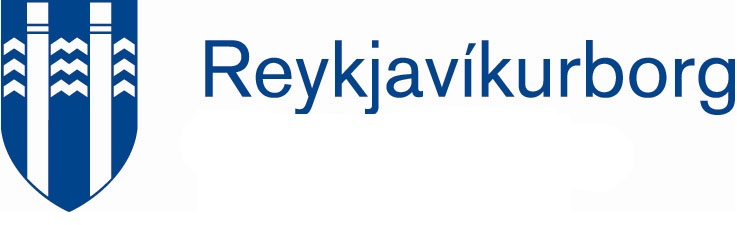 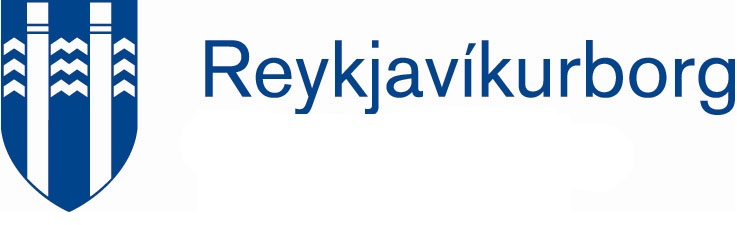 Forráðamaður samþykkir tilvísun með undirskrift		 Dagsetning      Undirskrift skólastjóra/deildarstjóra í skóla		              Dagsetning      Nafn barns       Nafn barns       Nafn barns       Nafn barns       Nafn barns       Nafn barns       Kennitala      Kennitala       Drengur     Stúlka Drengur     Stúlka Drengur     StúlkaBarnið notar      Gleraugu      HeyrnartækiBarnið notar      Gleraugu      HeyrnartækiBarnið notar      Gleraugu      HeyrnartækiBarnið notar      Gleraugu      HeyrnartækiBarnið notar      Gleraugu      Heyrnartæki Íslenska sem annað tungumál Íslenska sem annað tungumál Íslenska sem annað tungumálBarnið notar      Gleraugu      HeyrnartækiBarnið notar      Gleraugu      HeyrnartækiBarnið notar      Gleraugu      HeyrnartækiBarnið notar      Gleraugu      HeyrnartækiBarnið notar      Gleraugu      HeyrnartækiHeimilisfang      Heimilisfang      Heimilisfang      Póstfang      Póstfang      Póstfang      Heimasími      Heimasími      Þörf fyrir túlk     Já     NeiÞörf fyrir túlk     Já     NeiÞörf fyrir túlk     Já     NeiMóðurmál      Móðurmál      Móðurmál      Upprunaland      Upprunaland      Foreldri A       Foreldri A       KennitalaForeldri B     Foreldri B     Foreldri B     Foreldri B     KennitalaHeimilisfang      Heimilisfang      Heimilisfang      Heimilisfang      Heimilisfang      Heimilisfang      Heimilisfang      Heimilisfang      Vinnusími     GSM     GSM     Vinnusími     Vinnusími     GSM     GSM     GSM     Netfang	     	@     Netfang	     	@     Netfang	     	@     Netfang 	     @     Netfang 	     @     Netfang 	     @     Netfang 	     @     Netfang 	     @     Þjóðerni      Þjóðerni      Þjóðerni      Þjóðerni      Þjóðerni      Þjóðerni      Þjóðerni      Þjóðerni      Móðurmál      Móðurmál      Móðurmál      Móðurmál       Móðurmál       Móðurmál       Móðurmál       Móðurmál       Þörf fyrir túlk	 Já	 Nei Þörf fyrir túlk	 Já	 Nei Þörf fyrir túlk	 Já	 Nei Þörf fyrir túlk	 Já	 Nei Þörf fyrir túlk	 Já	 Nei Þörf fyrir túlk	 Já	 Nei Þörf fyrir túlk	 Já	 Nei Þörf fyrir túlk	 Já	 Nei Barnið býr hjá:      Barnið býr hjá:      Barnið býr hjá:      Forsjá:                                                                                                                                     Forsjá:                                                                                                                                     Forsjá:                                                                                                                                     Forsjá:                                                                                                                                     Forsjá:                                                                                                                                      Foreldrum   Foreldri A       Foreldri A       Sameiginleg forsjá Foreldri A með forsjá Foreldri A með forsjá Foreldri A með forsjá Foreldri A með forsjá Foreldri B        Annar, þá hver: Annar, þá hver: Foreldri B með forsjá Annar, þá hver: Annar, þá hver: Annar, þá hver: Annar, þá hver:Systkini barns:      Systkini barns:      Systkini barns:      Systkini barns:      Systkini barns:      Systkini barns:      Systkini barns:      Systkini barns:      Upphaf leikskólagöngu:                                          Upphaf leikskólagöngu:                                          Upphaf leikskólagöngu:                                          Vistunartími á dag:     Vistunartími á dag:     Vistunartími á dag:     Vistunartími á dag:     Vistunartími á dag:     Leikskóli:       Leikskóli:       Leikskóli:       Deildarstjóri/sérkennslustjóri:     Deildarstjóri/sérkennslustjóri:     Deildarstjóri/sérkennslustjóri:     Deildarstjóri/sérkennslustjóri:     Deildarstjóri/sérkennslustjóri:     Deild:      Deild:      Deild:      Netfang:      Netfang:      Netfang:      Netfang:      Netfang:      Ástæða tilvísunarÁstæða tilvísunarÁstæða tilvísunarÁstæða tilvísunara) Veljið aðeins eina til þrjár ástæður fyrir tilvísun                                                                                                     b) Forgangsraðið þeim frá 1 – 3 eftir mikilvægi þar sem ástæða 1 er mikilvægust og lýsir best vandanuma) Veljið aðeins eina til þrjár ástæður fyrir tilvísun                                                                                                     b) Forgangsraðið þeim frá 1 – 3 eftir mikilvægi þar sem ástæða 1 er mikilvægust og lýsir best vandanuma) Veljið aðeins eina til þrjár ástæður fyrir tilvísun                                                                                                     b) Forgangsraðið þeim frá 1 – 3 eftir mikilvægi þar sem ástæða 1 er mikilvægust og lýsir best vandanuma) Veljið aðeins eina til þrjár ástæður fyrir tilvísun                                                                                                     b) Forgangsraðið þeim frá 1 – 3 eftir mikilvægi þar sem ástæða 1 er mikilvægust og lýsir best vandanum 1 2 3Endurmat 1 2 3Einbeitingarerfiðleikar og/eða ofvirkni 1 2 3Erfiðleikar í félagsumhverfi fjölskyldu 1 2 3Grunur um almennan seinþroska 1 2 3Hegðunarvandkvæði 1 2 3Hreyfiþroskavandi  vegna   fínhreyfinga    grófhreyfinga                                                                                                                      1 2 3Málþroskavandi vegna        framburðar     tjáningar     skilnings 1 2 3Námserfiðleikar 1 2 3Slök félagshæfni og/eða samskiptavandi 1 2 3Sjálfshjálp ábótavant  1 2 3Tilfinningalegir erfiðleikarAnnað:     Annað:     Annað:     Annað:     Lýsing skóla á því sem veldur mestum áhyggjum varðandi barniðNúverandi þroskastaða barns miðað við jafnaldra að mati leikskólaNúverandi þroskastaða barns miðað við jafnaldra að mati leikskólaNúverandi þroskastaða barns miðað við jafnaldra að mati leikskólaNúverandi þroskastaða barns miðað við jafnaldra að mati leikskólaNúverandi þroskastaða barns miðað við jafnaldra að mati leikskólaMikið fyrir neðan meðallagFyrir neðan meðallagÍ meðallagiFyrir ofan meðallag1. Félagsþroski2. Fínhreyfiþroski3. Grófhreyfiþroski4. Leikþroski5. MálþroskiLýsing leikskólakennara á hegðun, líðan og styrkleikum barnsStyrkleikarEinbeitingHegðunLíðanMætingSamskiptiLýsing forráðamanns á hegðun, líðan og styrkleikum barnsStyrkleikar og áhugamál      Hegðun     Líðan     Samskipti      Hvað í fari barnsins veldur mestum áhyggjum?      Annað sem forráðamaður vill koma á framfæri      Hefur barnið fengið sérfræðiþjónustu frá þjónustumiðstöð Reykjavíkurborgar?  Já   Nei                                                                                                                                                                              Hvenær?      Hjá hverjum?      Hefur barnið fengið sérfræðiaðstoð utan leikskóla, hjá stofnunum/einstaklingum?  Já   Nei                                        Ef já, hvenær?      Hjá hverjum?      Hver er heimilislæknir/heilsugæslustöð barnsins?      Athuganir og íhlutun skólans fram að þessu Athuganir og íhlutun skólans fram að þessu Athuganir og íhlutun skólans fram að þessu       Athuganir    Já   Nei       Athuganir    Já   Nei       Athuganir    Já   Nei   EFI-2  Atferlisskráning  Gátlisti vegna málþroska   HLJÓM-2  Smábarnalistinn  Íslenski þroskalistinn  TRAS  Orðaskil  Vettvangsathugun  TOLD-2P  Einn leikskóli – mörg tungumál  AEPS  Staða–framfarir-framförAnnað: (lýsið nánar)     Lýsið nánar hér: Lýsið nánar hér: Lýsið nánar hér:       Íhlutun          Já   Nei       Íhlutun          Já   Nei       Íhlutun          Já   Nei   Atferlisíhlutun  Félagsfærniþjálfun  Fínhreyfiþjálfun            Grófhreyfiþjálfun  Málörvun  Talkennsla  PECS  Þjálfun í sjálfshjálp	Annað: (lýsið nánar)       Tákn með tali  TEACCHAnnað: (lýsið nánar)     Lýsið íhlutun hér: Lýsið íhlutun hér: Lýsið íhlutun hér: Með tilvísun er óskað eftir þjónustuMeð tilvísun er óskað eftir þjónustu  Félagsráðgjafa  Sérkennsluráðgjafa  Hegðunarráðgjafa  Talmeinafræðings                         Sálfræðings  Annarra:      Hverjar eru væntingar forráðamanns með tilvísuninni?       Hverjar eru væntingar forráðamanns með tilvísuninni?       Hverjar eru væntingar skóla með tilvísuninni?       Hverjar eru væntingar skóla með tilvísuninni?       Fylgiskjöl sem skulu fylgja með tilvísunFylgiskjöl sem skulu fylgja með tilvísun1.  Niðurstöður úr ÖLLUM framangreindum athugunum skólans fylgi tilvísun 1.  Niðurstöður úr ÖLLUM framangreindum athugunum skólans fylgi tilvísun 2.  Íslenski þroskalistinn2.  Íslenski þroskalistinn3.  Smábarnalistinn3.  Smábarnalistinn4.  Einstaklingsnámskrá (ef við á)4.  Einstaklingsnámskrá (ef við á)5.  Annað?5.  Annað?Forráðamaður samþykkir að málefni barnsins og fjölskyldu þess séu rædd í teymum starfsmanna þjónustumiðstöðvar að því marki sem það er nauðsynlegt fyrir vinnslu málsins